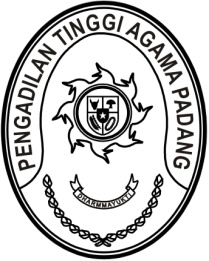 MAHKAMAH AGUNG REPUBLIK INDONESIADIREKTORAT JENDERAL BADAN PERADILAN AGAMAPENGADILAN TINGGI AGAMA PADANGJalan By Pass KM 24, Batipuh Panjang, Koto TangahKota Padang, Sumatera Barat 25171 www.pta-padang.go.id, admin@pta-padang.go.id5Nomor	:	            /KPTA.W3-A /KP4.1.3/II/2024	29 Februari 2024Sifat	: PentingLampiran	:	1 (satu) bundelHal	:	Permohonan Pindah Tugas 		Himni Umniya Fadhilla, A.Md., A.B.Kepada Yth.Sekretaris Mahkamah Agung RIAssalamu’alaikum, Wr. Wb.	Bersama ini kami teruskan permohonan pindah tugas Sdri. Himni Umniya Fadhilla, A.Md., A.B., NIP. 199807212020122003, Pangkat/Gol. Ruang Pengatur (II/c), jabatan Arsiparis Terampil pada Mahkamah Syar’iyah Kutacane dalam wilayah hukum Mahkamah Syar’iyah Aceh yang mengajukan pindah tugas ke Pengadilan Agama Padang dalam wilayah hukum Pengadilan Tinggi Agama Padang.		Sebagai bahan pertimbangan untuk proses kepindahan tersebut, terlampir kami kirimkan sebagai berikut: Surat Persetujuan pindah dari Ketua Mahkamah Syar’iyah Aceh;Surat Persetujuan pindah dari Ketua Mahkamah Syar’iyah Kutacane;Surat Pernyataan tidak sendang menjalani hukuman pidana/atau disiplin tingkat sedang/berat dari Ketua Mahkamah Syar’iyah Kutacane;Surat permohonan mutasi dari yang bersangkutan;Foto kopi SK CPNS;Foto kopi SK PNS;SKP tahun 2020 dan 2021;Surat keterangan kesehatan Orang Tua yang bersangkutan;	Demikian kami sampaikan, atas perkenan Bapak diucapkan terima kasih.WassalamKetua,Abd. Hamid PulunganTembusan:Plt. Direktur Jenderal Badan Peradilan Agama Mahkamah Agung RI;Ketua Mahkamah Syar’iyah Aceh;Ketua Mahkamah Syar’iyah Kutacane;Sdri. Himni Umniya Fadhilla, A.Md., A.B. di Mahkamah Syar’iyah Kutacane.